Publicado en  el 27/03/2014 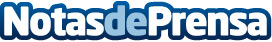 La UPC participa en el proyecto europeo MED-Solar para implantar la energía fotovoltaica en Jordania, Líbano y PalestinaDatos de contacto:UPC Nota de prensa publicada en: https://www.notasdeprensa.es/la-upc-participa-en-el-proyecto-europeo-med_1 Categorias: Ecología http://www.notasdeprensa.es